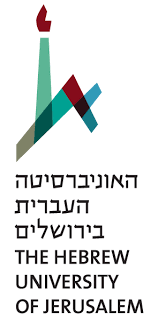 בקשה למלגת מחיה לתלמידי מוסמך ודוקטור בחוג למוסיקולוגיה תש__יש למלא טופס זה ולהחזירו כצרופה (attachment) לאורלית קיסר orlitk@savion.huji.ac.ilשם מלא / מס׳ סטודנט:	_____________________________________________________כתובת:	________________________________________________________________אימייל:	________________________________________________________________נושא עבודת הגמר/ עבודת הדוקטור:שם המדריך/מדריכה:(לתלמידי מוסמך בלבד) שנת לימודים זו היא השנה ה__________ ללימודיי במסלול העיוני / מחקרי(לתלמידי תואר שלישי בלבד): התחלתי את לימודי הדוקטורט בשנת _____________אני נמצא כעת בשלב _________ עברתי לשלב ב' בשנת __________האם קיבלתם/ן מלגה בעבר למסלול בו אתם נמצאים? כן /לאאם כן, פרטו כמה פעמים ומה היה/ו גובה המלגה/ות? תארו את מצב המחקר הנוכחי בכל הנוגע איסוף חומרים, כתיבה אודותם והיחס של הכתיבה לפרוייקט המחקר כולו (עד 250 מילים):תארו את התכניות המחקריות העתידיות שלכם כהמשך לעבודה שנעשתה עד כה (עד 250 מילים):פרטו את ההוצאות המיוחדות הקשורות למחקרכם (ציוד, נסיעות, תשלומים שונים וכו׳; 100 מילה):האם צפויות לכם/ן, או אולי היו לכם הוצאות בגין השתתפות בכנסים בארץ או בחו"ל השנה? אנא צרפו מסמכים תומכים כולל שם הכנס, מיקומו וכותרת ההרצאה. האם קיבלתם תמיכה עבור הרצאות אלו מהמארגנים? אם כן, אנא פרטו.האם הגשתם בקשה למלגה נוספת השנה מחוץ לחוג? אם כן, אנא פרטו (כולל צפי למתן תשובות)האם קיבלתם מלגה בשנתיים האחרונות מחוץ לחוג? אם כן, ציינו את מקור וגובה המלגה.פרטי חשבון הבנקפרטי חשבון הבנקשם הבנקמספר הסניףמספר החשבוןחתימה_____________________________תאריך___________________________